     b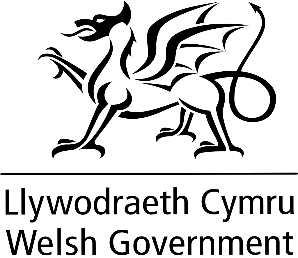 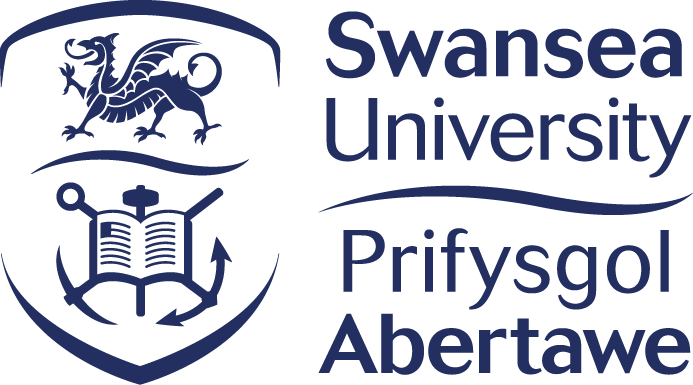 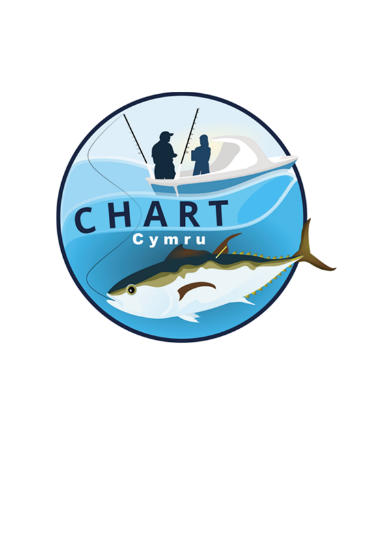 CHART (CatcH and Release Tagging) CYMRU Ffurflen gaisGwybodaeth SylfaenolEglurwch mewn dim mwy na 250 o eiriau pam yr ydych yn gwneud cais i ddod yn rhan o CHART Cymru. Disgrifiwch eich gwibiwr arfaethedig a’u profiad pysgota gêm fawr.Adran 1: Addasrwydd CwchAdran 2: Meini Prawf Dethol (a ddefnyddir i werthuso addasrwydd i gymryd rhan)Drwy ddarparu ymateb i'r meini prawf isod, rydych yn galluogi Prifysgol Abertawe a Llywodraeth Cymru i wneud asesiad clir o'ch gallu i gefnogi gofynion y rhaglen. Wrth lunio ymateb rhowch gymaint o fanylion â phosibl er mwyn i Brifysgol Abertawe wneud asesiad clir. Mae angen nodi profiad a pherthnasoedd blaenorol â Phrifysgol Abertawe a/neu Lywodraeth Cymru yn glir.
Drwy lofnodi’r ddogfen hon rwy’n cydnabod ac yn cytuno â hynny:oherwydd y gofynion hyfforddi a chymhwysedd sy’n gysylltiedig â’r rhaglen dagio hon (fel y nodir yn Atodiad I isod a’r Telerau ac Amodau), ni ellir gwneud unrhyw newidiadau i fanylion y ffurflen gais hon heb ganiatâd ysgrifenedig ymlaen llaw gan Brifysgol Abertawe a’r Gymraeg. Llywodraeth. Mae hyn yn cynnwys ond nid yw'n gyfyngedig i newidiadau i'r Gwibiwr, y Criw Sylfaenol a'r Porthladd Gweithredu. Rwyf wedi darllen ac yn cydymffurfio â’r holl feini prawf gofynnol ar gyfer eu cynnwys yn CHART Cymru fel y nodir yn Atodiad I. Byddaf yn darparu copïau diweddaraf o'r holl ddogfennaeth i Brifysgol Abertawe o fewn wythnos i hysbysiad o Gais llwyddiannus. Os bydd methu â darparu'r dogfennau canlynol yn arwain at Brifysgol Abertawe yn gwrthod y cais.Copi o dystysgrif yswiriant cwchCopy of vessel registration documentCopi o dystysgrif MCA neu SVCCopi o dystysgrif arolygiad canol tymor MCA neu anfoneb (os yw'n briodol)bod y datganiadau a’r wybodaeth a wneir yn y cais hwn yn wir ac yn gywir, acRwyf wedi darllen ac yn cytuno i’r Hysbysiad Preifatrwydd sydd wedi’i gynnwys yn y Pecyn Cais.Byddaf yn cadw at Delerau ac Amodau CHART Cymru (Atodiad 3 y Pecyn Cais hwn) ac unrhyw delerau eraill a nodir mewn unrhyw Awdurdodiad a gyhoeddir gan Lywodraeth Cymru o ganlyniad i’r Cais hwn.Arwydd yma:	___________________________________							Argraffu enw:	___________________________________	Dyddiad:		___________________________________	

Mae Prifysgol Abertawe a Llywodraeth Cymru wedi ymrwymo i drin a diogelu data personol yn gyfrifol. Mae eich preifatrwydd yn bwysig i ni ac wedi’i ddiogelu gan y gyfraith drwy’r Rheoliad Diogelu Data Cyffredinol (GDPR), Deddf Diogelu Data 2018 (DPA 2018). I gael manylion am sut y byddwn yn prosesu eich gwybodaeth bersonol yn unol â’r rheoliadau hyn, cyfeiriwch at ein polisi diogelu data. Mae Hysbysiad Preifatrwydd llawn wedi'i gynnwys yn y Pecyn Cais.Atodiad I: Tabl o Feini Prawf Lleiaf i'w gynnwys yn CHARTFfurflen Gais CHART CymruBydd cychod llwyddiannus a ddewisir o'r Cais hwn yn mynd i Gam 'Cymeradwyaeth yn yr Arfaeth'. Yn ystod y cyfnod hwn, bydd gan longau uchafswm o 1 wythnos i gydymffurfio â'r ddogfennaeth ganlynol a'i chyflenwi:Copi o dystysgrif yswiriant llongCopi o ddogfen gofrestru'r llongCopi o dystysgrif MCA neu SVCCopi o dystysgrif arolygiad canol tymor MCA neu anfoneb (os yw'n briodol)Methiant i gyflenwi dogfennaeth gyflawn o fewn 1 wythnos i'r hysbysiad Cymeradwyo wrth aros am hysbysiad yn arwain at Lywodraeth Cymru yn gwrthod y cais. Mae croeso i chi ddarparu dogfennaeth ymlaen llaw os dymunwch, e.e. gyda'ch Ffurflen Gais wedi'i chwblhau, neu yn ystod y cyfnod gwerthuso 2 wythnos.Cais: Dewch yn llong awdurdodedig o dan Raglen Casglu Data Tiwna Asgell Las yr Iwerydd CHART Cymru
Cais: Dewch yn llong awdurdodedig o dan Raglen Casglu Data Tiwna Asgell Las yr Iwerydd CHART Cymru

Enw'r Ymgeisydd (yn briflythrennau):

Llofnod (i gadarnhau awdurdod):

Cyfeiriad:Rhif Ffon:E-bost:Gwefan (os yn berthnasol):Enw’r Llong:Enw'r Gwibiwr:Hafan porthladd cwch (nodwch):Porthladd gweithredu arfaethedig ar gyfer gweithgareddau CHART Cymru (nodwch):Ardal Bysgota Arfaethedig (nodwch):Rhif Unigryw Cwch ac Awdurdod Ardystio:ABLEDD [CWCH]: MANYLEB A MYNEDIADAtebionNodwch:Math o long:Maint y llong (LOA):Pŵer injan (HP):Cyflymder (kts):Porthladd Arfaethedig Catref ar gyfer Gweithrediadau CHART Cymru:ABLEDD [CYFARPAR]: MANYLEB A DULLIAU PYSGOTADileu fel y bo'n briodolMae'n ofynnol i'r ymgeisydd gyflenwi offer pysgota a defnyddio dulliau, ac eithrio defnyddio abwydau byw, i ddal BFT yn fyw at ddibenion tagio confensiynol a chasglu data.Rwy’n cadarnhau bydd y cwch, y capten a’r criw yr offer pysgota gofynnol (gweler Atodiad 2 – Rhestr Gêr) ar gyfer y gweithgaredd pysgota penodedig.Rhestrwch isod y dull(iau) arfaethedig ar gyfer gweithrediadau pysgota (e.e. trolio gan ddefnyddio bariau taenu/cadwyni llygad y dydd neu bysgota am abwyd marw, neu ddull cyfunol):OES / NAC OESDisgrifiad o'r Meini Prawf1Profiad Capten (gan nodi’r meini prawf lleiaf o ddwy flynedd o brofiad fel Sgipiwr Siarter Cofrestredig, o ddyddiad y cais) – Rhowch fanylion eich capten siarter a phrofiad cwch morol arall yr ydych yn ei ystyried yn berthnasol i weithredu yn rhaglen CHART CYMRU: Nodwch nifer y blynyddoedd a misoedd a meysydd gweithredu.Profiad Capten (gan nodi’r meini prawf lleiaf o ddwy flynedd o brofiad fel Sgipiwr Siarter Cofrestredig, o ddyddiad y cais) – Rhowch fanylion eich capten siarter a phrofiad cwch morol arall yr ydych yn ei ystyried yn berthnasol i weithredu yn rhaglen CHART CYMRU: Nodwch nifer y blynyddoedd a misoedd a meysydd gweithredu.2Profiad Capten – Rhowch fanylion eich profiad fel pysgotwr yn pysgota am rywogaethau cefnforol mawr, gan gynnwys rhywogaethau ac ystod/lleoliad daearyddol yr ydych yn ei ystyried yn berthnasol i weithredu yn rhaglen CHART Cymru:Profiad Capten – Rhowch fanylion eich profiad fel pysgotwr yn pysgota am rywogaethau cefnforol mawr, gan gynnwys rhywogaethau ac ystod/lleoliad daearyddol yr ydych yn ei ystyried yn berthnasol i weithredu yn rhaglen CHART Cymru:3Profiad Capten – Rhowch fanylion y dull (neu’r dulliau) o bysgota a gynigir yn y rhaglen (e.e. llithiau) a brofiad o ddefnyddio fath o’r dulliau/gêr:Profiad Capten – Rhowch fanylion y dull (neu’r dulliau) o bysgota a gynigir yn y rhaglen (e.e. llithiau) a brofiad o ddefnyddio fath o’r dulliau/gêr:4Profiad Capten – Disgrifiwch eich profiad o dagio pysgod eigionol mawr (h.y. rhywogaeth, ardal ddaearyddol, math o dag):Profiad Capten – Disgrifiwch eich profiad o dagio pysgod eigionol mawr (h.y. rhywogaeth, ardal ddaearyddol, math o dag):5Profiad Capten – Disgrifiwch eich profiad o gofnodi adroddiadau data gwyddonol da, cymryd rhan mewn arolygon morol/croesawu arsylwyr gwyddonol ar fwrdd y llong:Profiad Capten – Disgrifiwch eich profiad o gofnodi adroddiadau data gwyddonol da, cymryd rhan mewn arolygon morol/croesawu arsylwyr gwyddonol ar fwrdd y llong:6Enwir Criw (Trefniant gwaith) – Disgrifiwch y berthynas sefydledig o weithio gyda’r aelod(au) criw cynradd a’r Gwibiwr h.y. blynyddoedd cysylltiedig ac ym mha rinwedd:Enwir Criw (Trefniant gwaith) – Disgrifiwch y berthynas sefydledig o weithio gyda’r aelod(au) criw cynradd a’r Gwibiwr h.y. blynyddoedd cysylltiedig ac ym mha rinwedd:7Enwir Criw (Profiad) – Disgrifiwch brofiad yr aelod criw a enwir yn pysgota am bysgod eigionol mawr h.y. ardal ddaearyddol, rhywogaeth:Enwir Criw (Profiad) – Disgrifiwch brofiad yr aelod criw a enwir yn pysgota am bysgod eigionol mawr h.y. ardal ddaearyddol, rhywogaeth:8Dosbarthiad Cwch - Nodwch y MCA llong (Ardal Gweithredu Cod MCA):Dosbarthiad Cwch - Nodwch y MCA llong (Ardal Gweithredu Cod MCA):9Argaeledd Cwch – Cadarnhewch eich argaeledd ar draws y tymor (dyddiadau dangosol: 1 Awst i 10 Rhagfyr 2023): Er enghraifft – unrhyw archebion lle byddai unrhyw gyfle neu fwriad i drosi archebion presennol yn deithiau BFT.Boddhaol: 5 diwrnod (cyfyngedig i 1-mis o weithredu)Da: 15 diwrnod (dros o leiaf 8 wythnos)Da Iawn: 25+ diwrnod (rhwng 8-17 wythnos o sylw)Argaeledd Cwch – Cadarnhewch eich argaeledd ar draws y tymor (dyddiadau dangosol: 1 Awst i 10 Rhagfyr 2023): Er enghraifft – unrhyw archebion lle byddai unrhyw gyfle neu fwriad i drosi archebion presennol yn deithiau BFT.Boddhaol: 5 diwrnod (cyfyngedig i 1-mis o weithredu)Da: 15 diwrnod (dros o leiaf 8 wythnos)Da Iawn: 25+ diwrnod (rhwng 8-17 wythnos o sylw)MathManylder Gofynion llongYswiriant: Rhaid i bob llong gael yswiriant morol digonol ar gyfer maint y llong, nifer y personél ar fwrdd y llong a diben y gweithgareddGofynion llongRhaid i’r cychod arfaethedig gydymffurfio â Nodyn Cyfarwyddyd Morol MGN 280 (M) Asiantaeth y Môr a Gwylwyr y Glannau (MCA) Cychod Bach a Ddefnyddir yn Fasnachol ar gyfer Chwaraeon neu Pleser, Cychod Gwaith a Chychod Peilot – Cod Cychod Gwaith Rhifyn 2 -https://www.gov.uk/government/publications/small-craft-codesneu MCA Diogelwch Cychod Modur Bach Masnachol (Cod Melyn) cyn 2004, a'r holl ofynion diogelwch cysylltiedig o leiaf.Gofynion llongCategoreiddio cychod: Isafswm Ardal Gweithredu Cod MCA categori 4 (hyd at 20nm ar y môr mewn golau dydd a thywydd ffafriol)Gofynion llongRhaid i'r llong gael Tystysgrif o Llongau Masnachol Bach (dogfen gydymffurfio SCV2) a gyhoeddwyd gan un o naw awdurdod ardystio sydd wedi'u trwyddedu gan yr MCAGofynion llongRhaid i'r llong allu cludo o leiaf 4 teithiwr (pysgotwyr neu arsylwr) yn ychwanegol at y capten a'r criw. Gan nodi bod angen o leiaf dri pherson ar y llong (gan gynnwys y capten a'r criw, ac eithrio arsylwyr).Maes gweithreduMae angen i borthladd cartref neu borthladd enwebedig y llong fod yn Borthladd Cymreig o fewn ICES 7.a, 7.f and 7.g Gellir pysgota o fewn parth Cymru neu ddyfroedd rhyngwladol mewn Adrannau ICES 7.a, 7.f and 7.g CriwioUn capten ac un criw (lleiafswm) neu ddau griw. Gwaherddir talu cwsmeriaid neu fynediad â thâl i ddarparu cymorth criw.Presenoldeb GweithdySgipwyr newydd a chriwiau cynradd i fynychu gweithdy gorfodol. Sgipwyr sy'n dychwelyd a chriwiau cynradd i fynychu gweithdy gloywi gorfodol.ArgaeleddMae'r llong a'r criw ar gael am o leiaf 15 diwrnod rhwng y dyddiadau dangosol o 1 Medi 2022 ac 11 Rhagfyr 2022.Profiad captenRhaid i'r capten feddu ar o leiaf dwy flynedd o brofiad fel Gwibiwr Siarter Cofrestredig (ar ddyddiad y cais) a meddu ar Dystysgrif Cymhwysedd a Gwasanaeth gyda chymeradwyaeth fasnachol sy'n gywir ar gyfer y llong a'r categori dŵr y mae'r llong yn cael ei godio i.